第６号様式　　　　　　　　　　　　　　　　　　　　　　　　　　　　　　　　　　　　　　　　　　　年　　　　　月　　　　　日保　有　個　人　情　報　外　部　提　供　申　請　書　　豊中市長　様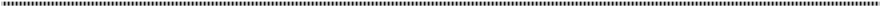 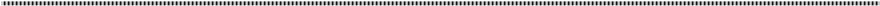 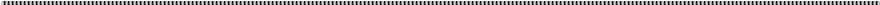 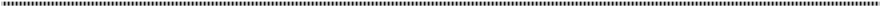 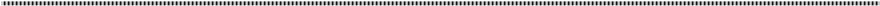 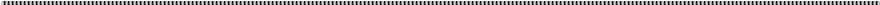 　豊中市個人情報の保護に関する法律施行細則第７条第２項の規定により、次のとおり保有個人情報の外部提供を受けたいので申請します。個人情報ファイル又は行政文書の名称　　介護扶助認定審査会ファイル保有個人情報の内容　　認定調査票保有個人情報の内容　　主治医意見書保有個人情報の内容業務名及び使用目的並びに使用方法　　居宅または施設サービス計画の作成に使用するため管　　理　　方　　法　　個人情報の漏えいがないよう適正に管理し、目的以外に使用しません。管　　理　　方　　法　　第三者(保険者を除く)への提供そして複写複製は行いません。管　　理　　方　　法　　資料を利用後は責任を持って廃棄します。記　録　形　態　等　　■　文　書　記　録　形　態　等　　□ 電磁的記録　　（　　　　　　　　　　　　　　　　　　　　　　　　　　　　　　　）記　録　形　態　等　　□ 電子計算機処理　　　□　有　　　　■　無利用開始希望年月日　　　　　　　　　　年　　　　　　　月　　　　　　　日